Пятая ПРАЗДНИЧНАЯ НЕДЕЛЯ КАДРОВИКА  В КАЗАНИДата проведения: 21-24 мая   2019 года, с 09.00-17.00Приглашаем кадровых работников со всей России на специальное мероприятие, которое позволит узнать новые актуальные знания и зарядиться новыми впечатлениями, эмоциями  И ПРОВЕСТИ ДЕНЬ КАДРОВИКА с коллегами 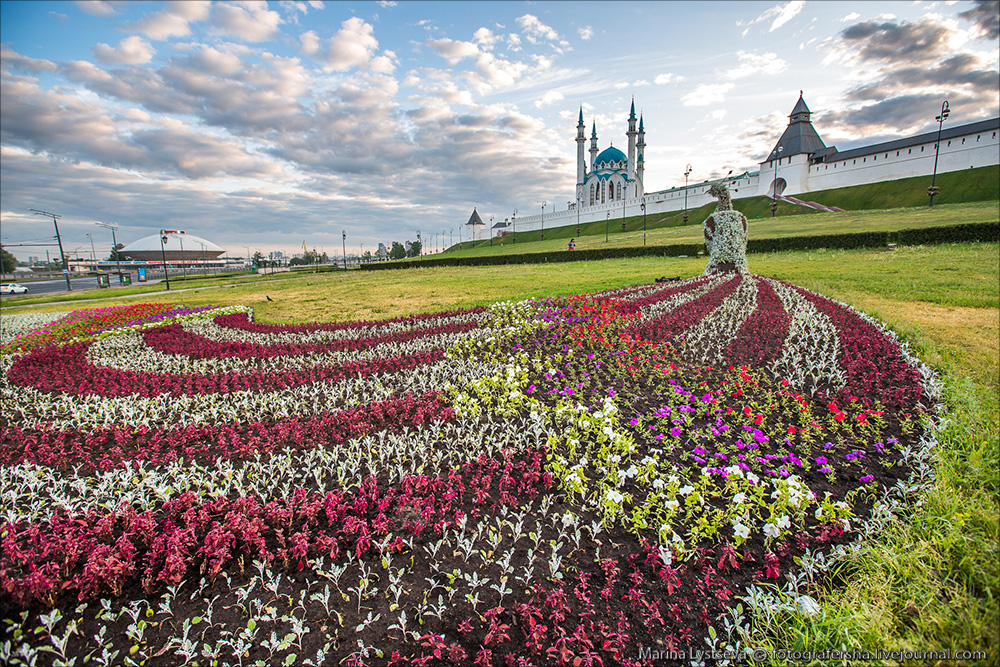 Последние изменения трудового законодательства. Проверки ГИТ. Увольнение сотрудников. Управление персоналом. Место проведения: г.Казань, Деловой центр на Солдатской (недалеко от Казанского Кремля)День знакомства. 21 мая  2019 года. Суммированный учет рабочего времени ПРОГРАММАВведение суммированного учета рабочего времени. Установление учетного периода. Порядок разработки графика. Нормальная продолжительность рабочего времени при суммированном учете. Учет сверхурочной работы при суммированном учете рабочего времени: порядок определения, отражения в табеле, оплата. Оплата труда при суммированном учете рабочего времени: особенности применения окладов, тарифных ставок. Оплата работы в выходные и нерабочие праздничные дни. Оплата сверхурочной работы. Оплата работы в ночное время. Предоставление отпусков.Направление работников с суммированным учетом рабочего времени в командировку: оформление табеля, порядок предоставления гарантий.Особенности исчисления среднего заработка при суммированном учете рабочего времени: для случаев, не связанных с оплатой отпусков (оплата времени нахождения в командировке, расчет выплат при увольнении); для оплаты отпуска. Особенности исчисления среднего заработка при суммированном учете рабочего времени.Ответы на вопросы, практические рекомендации.Доп.программа*: экскурсионная программаДень Европы.22 мая 2019 . «Изменения трудового законодательства и порядка проверок Гострудинспекции: что изменилось и что еще изменится»Cлушатели получат:- знания и практические навыки по трудовому законодательству и сложным вопросам кадрового документооборота при оформлении трудовых отношений;- возможность проконсультироваться по юридическим вопросам, связанными с конкретными ситуациями;- сертификат  о прохождении обучения на тематическом семинаре.ПРОГРАММАСамые свежие изменения трудового законодательства.Изменения в законодательстве о государственном надзоре.Заключение и прекращение трудового договораЗаключение трудового договора с гражданином, замещавшим должность государственной или муниципальной службы: рекомендации по вопросам соблюдения ограничений.Ожидаемые изменения: изменение процедуры заключения трудового договора, изменение процедуры прекращения трудового договора, изменение порядка выплаты окончательного расчета.Признание отношений следующих из договоров гражданско-правового характера - трудовыми.Срочный трудовой договор в помощь бизнесу: закрепленный ТК РФ упрощенный способ увольнения с минимальными издержками становится все популярнее.Общие положения о профстандартах.Независимая оценка квалификации и ЦОКи.Зачем нужна независимая оценка квалификации. Как связана независимая оценка квалификации с профстандартами. Обязан ли работодатель проводить независимую оценку квалификации. ЦОК, совет по квалификациям и агентство по квалификациям – каков их правовой статус.Порядок проведения независимой оценки. Какие бонусы дает прохождение независимой оценки квалификации? Законопроект об обязательной независимой оценки квалификации водителей транспортных средств, работающих у работодателя.Изменения в законодательстве об охране труда:Ответы на вопросыДоп.программа*: Обед в европейском ресторане ("Пражский клуб" или "Ирландский Паб"), экскурсионная программаДень Азии 23 мая    2019. Увольнение по сложным основанием. Сложные вопросы расторжения трудового договораСудебная практика показывает, что иски по восстановлению на работе занимают второе место после исков по заработной плате. И доля решений о восстановлении на работе составляет 70%. Такой высокий процент объясняется именно тем, что работодатели при прекращении трудовых отношений с работниками не соблюдают процедурные аспекты.Цель курса: решение задач быстрого и с минимальными экономическими потерями увольнения работника.Программа:Новое в законодательстве РФ по вопросам прекращения трудового договора (ТД) с работникомОснования увольнения: общие и дополнительныеУвольнение в связи с истечением срока трудового договора. Увольнение работника как непрошедшего испытательный срокУвольнение в связи с ликвидацией организации, в связи с сокращением численности / штатаУвольнение как вид дисциплинарного взысканияПрекращение ТД по инициативе работодателя в иных случаях, предусмотренных ст. 81 ТК РФУвольнение по обстоятельствам, не зависящим от воли сторонРиски и угрозы для предприятия при увольнении работниковРазбор различных ситуаций: Сократили должность, на которой работал сотрудник. Увольняется пенсионер – в какие сроки можно уволить. Сотрудник не выходит на работу больше года и другиеОтветы на вопросыДоп.программа*: Обед в кафе татарской кухни "Азу", экскурсионная программаДень кадровика. 24 мая 2019. Теория поколений и управление персоналом.  Антистрессовые технологии для кадровых специалистов. Теория поколений в России.Поколение беби-бумеров, Х, и Y. Основные особенности.Чем полезны беби-бумеры для компании?Преимущества Х. Как их удержать в компании?Основные риски при работе с У. Как их избежать?Ценности каждого поколения. Основные ожидания представителя каждого поколения от работодателя.Корпоративная культура компания — что мотивирует каждое поколение?Какие инструменты Я могу использовать для мотивации беби-бумеров, Х, У?Использование теории поколений в практике управления персоналомМотивация поколений беби-бумеров, Х и У:Стрессовые факторы при работеЧто такое стресс. Виды стресса, стрессоры: учимся распознавать угрозу. Когда пора действоватьКак научиться спокойно работать в напряженных ситуацияхТехника «от управления состоянием к управлению поведением»Ответы на вопросыДоп.программа*: Праздничный обед-фуршет, посещение аквапарка или подарок на выбор*Доп.программа зависит от выбранного вами пакета Наши лекторы: Хайрутдинова Г.Ф. -руководитель компании «Кадровик16», юрист, кадровый специалист с большим стажем, бизнес-тренер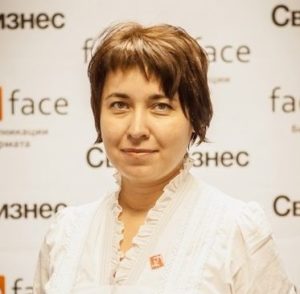  Киямов Ильсур Фаритович - Директор ООО "Трудовой Арбитраж", эксперт в области трудовых отношений (работал в ГИТ РТ)  Зуева Ольга Владимировна- генеральный директор ООО "Академия бизнеса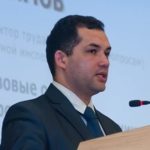 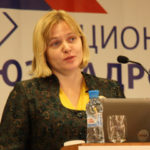 ООО «Академия бизнеса» г.Казань, ул.Солдатская, 8, офис 305А(843)518-78-10, 518-78-02Rodo142@mail.ru